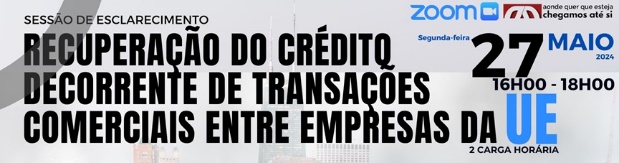          PREÇOS                                                                                                                 INCLUI: Documentação do Evento, gravação total e Certificado de Participação enviado via email após o Evento  COMO PRETENDE PROCEDER AO PAGAMENTO Coloque uma Cruz (X)                (1) Enviar comprovativo para contabilidade@debatesediscursos.pt                (2) A Entidade Adquirente Emitirá o Pedido/N.º/Compromisso**               FATURAÇÃO   Empresa                                                                                                              NICP|NIF   Morada                                                                                                                Código Postal   Telefone                                                                                   Telemóvel   Email              Email do(a) Responsável pela Inscrição               Email a quem deveremos enviar a fatura               PARTICIPANTES  Nome e Apelido                                       Telefone                Email   Nome e Apelido                                       Telefone                Email   Nome e Apelido                                       Telefone                Email   Nome e Apelido                                       Telefone                Email   Nome e Apelido                                       Telefone                Email   Nome e Apelido                                      Telefone                 Email              OBS. Coloque aqui qualquer esclarecimento que queira ver respondido(X). Desde já, dou(amos) autorização para o tratamento dos dados aqui expostos para fazer face à(as) inscrição(ões), aliás facto fundamental para faturação e emissão do diploma de participação, podendo estes servirem para a Debates & Discursos, enviar newsletters dos eventosMais que 6 participantes, envie-nos no rosto do E-mail os Participantes, juntamente com este formulário apenas com os dados de faturação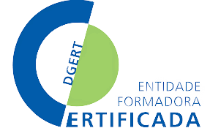 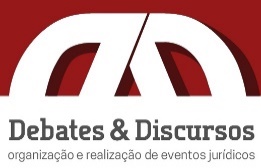 70,00€ PREÇO ÚNICO POR PARTICIPANTE (ISENTO DE IVA) 63,00€ PREÇO POR PARTICIPANTE COM CARTÃO CLIENTE (ISENTO DE IVA)(CLIQUE AQUI PARA PAGAMENTO)  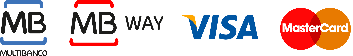 TRANSFERÊNCIA BANCÁRIA IBAN. PT 50 0018 0003 2737 9304 0209 1  (1)ENTIDADE DO ESTADO (Será emitido pelos serviços Adquirentes N.º Compromisso) (2)